Instructions on page 4InstructionsPerformance tests must be completed according to the standards outlined in 40  Part 60, subp. OOO and  R. 7017.2000 - 2060. Pretest requirements include submittal test notification and a complete Test Plan, scheduling of a pretest meeting, and receipt of Test Plan approval from the Minnesota Pollution Control Agency (MPCA).The MPCA will accept performance test results for units that have been tested to show compliance with 40  Part 60, subp. OOO in another state, provided that the testing met all stipulations of the standard and followed proper test methodology. The facility must provide documentation of the review and acceptance of the test results by another regulatory authority. Failure to provide such documentation will result in the MPCA requesting to review the test results and validate compliance status. If the facility is unable to supply previous test results, additional testing will be necessary. The MPCA retains the right to require performance testing at any given time.One complete test report (one hardcopy) shall be submitted within 45 days after the date of the test. A copy of the microfiche, CD, or USB drive report shall be submitted within 105 days after the date of the test.Please send completed copies of the Test Plans (do not include the instructions), hardcopy reports, and microfiche or USB drive or compact disc (CDs) submittals to:Minnesota Pollution Control Agency Air Quality Compliance Tracking CoordinatorTable B. Control equipmentTable C. Rationale for worst case condition(See note in Part 3 of Instructions)Form NM-TP instructionsPerformance tests must be completed according to the standards outlined in 40  Part 60, subp. OOO and  R. 7017.2000-2060. Pretest requirements include submittal test notification and a complete Test Plan, scheduling of a pretest meeting, and receipt of test plan approval from the MPCA.The MPCA will accept performance test results for units that have been tested to show compliance with 40  Part 60, subp. OOO in another state, provided that the testing met all stipulations of the standard and followed proper test methodology. The facility must provide documentation of the review and acceptance of the test results by another regulatory authority. Failure to provide such documentation will result in the MPCA requesting to review the test results and validate compliance status. If the facility is unable to supply previous test results, additional testing will be necessary. The MPCA retains the right to require performance testing at any given time.One complete test report (one hardcopy) shall be submitted within 45 days after the date of the test. A copy of the microfiche, USB drive, or CD report shall be submitted within 105 days after the date of the test.Please send completed copies of the Test Plans (do not include the instructions), hardcopy reports, and microfiche, USB drive, or compact disc (CDs) submittals to:Minnesota Pollution Control Agency Air Quality Compliance Tracking CoordinatorPart 1.  General information for the Performance Test PlanPlease provide the following information for all Performance Test Plans:A1)	The company name:1)	Please fill in your Air Quality (AQ) Facility Identification (ID) number. This is the first eight digits of the permit number for all permits issued under the operating permit program. If your facility has never been issued a permit under this program, leave this line blank.2)	Please fill in your Agency Interest ID number. This is an ID number assigned to your facility through the Tempo database. If you have never had an air quality permit or do not know this number, leave this line blank.A2)	The site name and address being tested or description of site location.B)	Site being tested contact information:1)	Name and title of the site contact person2)	Complete address if different from the site being tested3)	Phone and fax numbers and the email addressC)	Testing company contact information:1)	Testing company name2)	Name and title of testing company contact person3)	Testing company address4)	Testing company phone, fax numbers and the email addressD)	Emission units to be tested and associated control equipment layouts, flow diagram of process, sampling port locations, and diagrams. Please list all units, and include manufacturer and unique identification number required by the Facility permit, on the attached Table A.1)	A simplified drawing or description of unit with dimensions and flow diagram of progressE)	The reason the emission units are being tested:1)	Test Date: date proposed for testing. Please use mm/dd/yyyy format.2)	Reason for Testing: add necessary explanations (Examples: permit compliance test, retest, enforcement action).Part 2.  Testing requirementsA)	Column 1)	Designator of the emission Unit being tested (Example: Jaw Crusher)Column 2)	Rule citation for Limitation Basis of the pollutant (Example: 40  Pt. 60.672(c)) Note: Do not cite the  Performance Test RuleColumn 3)	Pollutant to be tested (Example: Opacity)Column 4)	The actual emission limit (Example: ≤ 15%)Part 3.  Operating conditionsNote:   R. 7017.2025 states that a performance test must be conducted at worst case conditions. Typically, unless otherwise defined, worst case conditions are considered to be 90 percent of the maximum design capacity. If the projected test rate and the maximum design capacity vary greatly, an explanation why the maximum design capacity will not be met is recommended (for instance: due to bottlenecking, product being processed, material availability, etc.). Facilities should also take into account the types of materials processed when accounting to worst case conditions and test accordingly. Failure to meet these terms may result in an operating limit being set on a unit.Table A.	Emission Unit(s)Column 1)	Designator of the emission Unit being tested (example: Jaw Crusher)Column 2)	The processing parameter that will be measured at the time of the test (Example: sand throughput)Column 3)	The rate the emission unit intends to achieve during the testColumn 4)	The maximum design capacity of the unit Table B.	Control equipmentColumn 1)	Description of pollution control equipment if applicable. Include water application rate, if this is used during test. Note:  If water is used to achieve compliance during the performance test, water application will be required during routine Facility operation. Column 2)	The parameter that will be measured at the time of the test to exhibit operation of control equipment (Example: inches water column)Column 3)	The rate the facility intends to achieve during the testColumn 4)	Rate or range the control equipment is capable of running at or typically runs at based on manufacturer’s specifications, previous testing, knowledge of operation, etc.Table C.	Rationale for worst case condition Column 1)	Designator of the emission unit being tested (Example: Jaw Crusher)Column 2)	Provide the rate or range that the unit is typically operated at on a routine basisColumn 3)	Provide rationale of why the tested rate is considered worst case. Consider the Note above when explaining this rationale particularly if the unit will not be tested at < 90% of the maximum design capacity of the unit.Part 4.  Test methodsA)	The following is a description of the methods, number of test runs, length of test runs, and sampling rate of each pollutant:1)	U.S. Environmental Protection Agency Method 9, as amended by Minn. R. 7017.2060 and 40  Pt. 60.675 for visual determination of opacity. If this is an initial compliance test subject to New Source Performance Standards (NSPS) regulations, then three one-hour runs of opacity are required. Stipulations in the NSPS exist to reduce the test time from three hours to one hour if 10% opacity is not exceeded during run one.a)	Number of test runs:b)	Run time:	One (1) hour of observationsc)	Sample volume:	Not applicable (please use N/A)2)	Other methods (Use this space if other test methods will be completed.)a)	Number of test runs:b)	Run time:c)	Sample volume:B)	If any alternative or equivalent methods or if any deviation from the test method are proposed, include a summary of the reasons for the proposal and an explanation as to why the proposal is necessary or acceptable. If it is not applicable, indicate N/A on Items B and C in Part 4.C)	For a non-reference test method, include a statement of the detection limit and the degree of accuracy of that method at the expected emission rate and under the conditions of the performance test.Please note:  Sampling times and rates will be increased if necessary to ensure that the detection limit for each pollutant is below the applicable emission limit, using the equation in  R. 7017.2045, subp. 6.Part 5.  Test scheduleA)	Provide the proposed schedule for the dates surrounding the testPart 6.  MaintenanceA)	Provide the date and description of any maintenance performed prior to the test that may have an effect on test results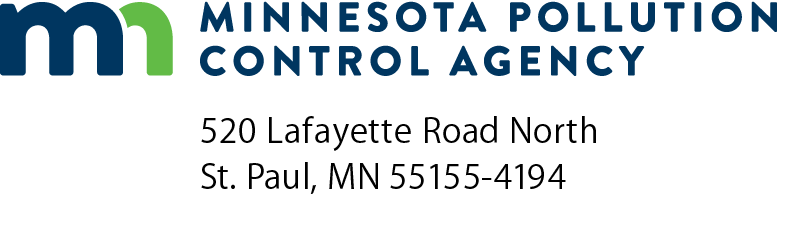 NM-TPTest Plan for opacity emissions testing at crushing, screening, and conveying sources – 
Nonmetallic Mineral Processing General PermitAir Quality Permit ProgramDoc Type:  Permit ApplicationPart 1.  General informationA1)Company informationCompany informationCompany informationCompany informationCompany informationCompany name:Company name:AQ Facility ID number:AQ Facility ID number:AQ Facility ID number:Agency Interest ID number: A2)A2)Site information:Site information:Site information:Site information:Site information:Site information:Site information:Site information:Site information:Site information:Site information:Site information:Site information:Site information:Site information:Site information:Site information:Site information:Site information:Site information:Site name:Site name:Site name:Site name:Site name:Site name:Site name:Address/Location:Address/Location:Address/Location:Address/Location:Address/Location:Address/Location:Address/Location:Address/Location:Address/Location:City:State:Zip:B)B)Site company contact information:Site company contact information:Site company contact information:Site company contact information:Site company contact information:Site company contact information:Site company contact information:Site company contact information:Site company contact information:Site company contact information:Site company contact information:Site company contact information:Site company contact information:Site company contact information:Site company contact information:Site company contact information:Site company contact information:Site company contact information:Site company contact information:Site company contact information:Name:Name:Name:Title :Title :Title :Cell phone:Cell phone:Cell phone:Cell phone:Cell phone:Office phone:Office phone:Office phone:Office phone:Office phone:Email address:Email address:Email address:Email address:Email address:Email address:Email address:Email address:Fax:Fax:C)C)Testing company contact information:Testing company contact information:Testing company contact information:Testing company contact information:Testing company contact information:Testing company contact information:Testing company contact information:Testing company contact information:Testing company contact information:Testing company contact information:Testing company contact information:Testing company contact information:Testing company contact information:Testing company contact information:Testing company contact information:Testing company contact information:Testing company contact information:Testing company contact information:Testing company contact information:Test company:Test company:Test company:Test company:Test company:Test company:Test company:Test company:Phone:Phone:Phone:Phone:Contact name:Contact name:Contact name:Contact name:Contact name:Contact name:Contact name:Contact name:Title:Title:Title:Title:Address:Address:Address:Address:Fax:Fax:Fax:Fax:City:State:ZIP Code:ZIP Code:ZIP Code:ZIP Code:ZIP Code:Email address:Email address:Email address:Email address:Email address:Email address:D)D)Does the submission include the following information if applicable:Enclose a simple drawing or description of the unit(s) being tested. Include dimensions and flow diagram of the process.Enclose a simple drawing or description of the unit(s) being tested. Include dimensions and flow diagram of the process.Enclose a simple drawing or description of the unit(s) being tested. Include dimensions and flow diagram of the process. Yes    No    Emission units Yes    No     port locations Yes    No    Associated control equipment layouts Yes    No    Flow diagrams of emission units to be testedE)Date of and reason for emission testing:Test date
(mm/dd/yyyy)Reason for testingPart 2.  Testing requirementsPart 2.  Testing requirementsA)Description of pollutant to be testedEmission unit tested2)
Limitation basis of pollutant tested3)
Pollutant tested4)
Applicable 
emission limitPart 3.  Operating conditionsTable A.  Emission unit(s)Table A.  Emission unit(s)Process equipmentProcess equipmentRatesRatesEquipment description2.
Parameter being monitoring during test3)
Throughput during test4)
Maximum rated capacity and conditionControl equipmentControl equipmentRatesRatesControl equipment 
description2)
Parameter operating during test3)
Operating rate 
during test4)
Operating capacity 
and conditionsEquipment descriptionNormal operating ratesRationale for worst casePart 4.  Test methodsPart 4.  Test methodsA)Test description for each pollutantMethoda) Number of test runsb) Run timec) Sample volumeEPA Method 9, as amendedNAB)Alternative, equivalent ,or deviated test methods(Please summarize the reasons for the proposal and explain why it is necessary or acceptable.)Comments:C)Non-reference test methodMethodNumber of test runsRun timeSample volumeStatement of the detection limit and degree of accuracy at the expected emission rate under test conditions for this method:Statement of the detection limit and degree of accuracy at the expected emission rate under test conditions for this method:Statement of the detection limit and degree of accuracy at the expected emission rate under test conditions for this method:Please note:  Sampling times and rates will be increased if necessary to ensure that the detection limit for each pollutant is below the applicable emission limit, using the equation in Minn. R. 7017.2045, subp. 6.Please note:  Sampling times and rates will be increased if necessary to ensure that the detection limit for each pollutant is below the applicable emission limit, using the equation in Minn. R. 7017.2045, subp. 6.Part 5.  SchedulePart 5.  SchedulePart 5.  SchedulePart 5.  ScheduleMobilization dateTesting date(s)Demobilization datePart 6.  MaintenancePart 6.  MaintenancePart 6.  MaintenancePart 6.  MaintenanceDate of last maintenance work done before this test (mm/dd/yyyy):Description of maintenance work done before this test:Description of maintenance work done before this test:Description of maintenance work done before this test: